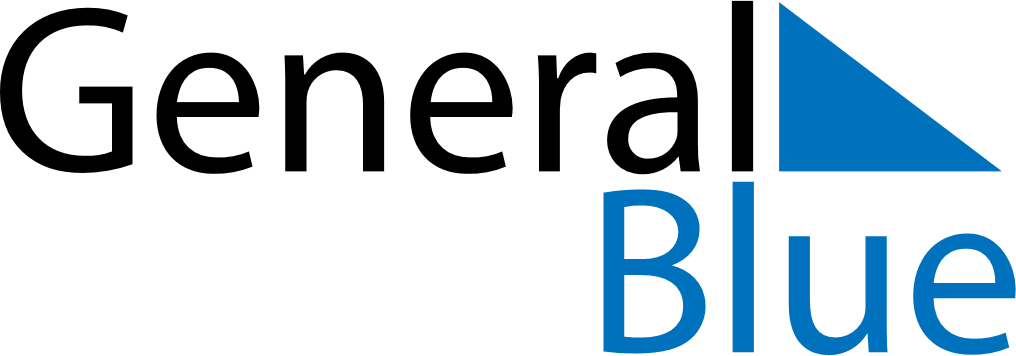 September 2025September 2025September 2025September 2025September 2025September 2025ChileChileChileChileChileChileMondayTuesdayWednesdayThursdayFridaySaturdaySunday123456789101112131415161718192021National holidayArmy Day222324252627282930NOTES